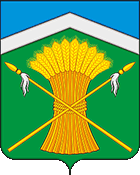 АДМИНИСТРАЦИЯ КАШАРСКОГО РАЙОНА
ПОСТАНОВЛЕНИЕ01.03.2016  N 107сл. Кашары            ГлаваКашарского района						И.М. Фалынсков        Постановление вносит отдел образованияОб утверждении положения об организации семейных дошкольных групп при муниципальных бюджетных дошкольных образовательных учреждениях Кашарского районаВ соответствии с Федеральным законом от 29 декабря 2012 г. № 273-ФЗ «Об образовании в Российской Федерации», приказом Министерства образования и науки РФ от 30 августа 2013 г. № 1014 “Об утверждении Порядка организации и осуществления образовательной деятельности по основным общеобразовательным программам - образовательным программам дошкольного образования”, письмом Министерства образования и науки Российской Федерации от 5 августа 2013г. № 08-1049 «Об организации различных форм присмотра и ухода за детьми», в целях повышения доступности дошкольного образования, развития новых форм получения дошкольного образования, в целях приведения в соответствие с действующим законодательством, руководствуясь статьей 28 Устава муниципального образования «Кашарский район»,ПОСТАНОВЛЯЮ:Утвердить положение об организации семейных дошкольных групп при муниципальных бюджетных дошкольных образовательных учреждениях Кашарского района (далее – Положение) согласно приложению 1 к настоящему постановлению.Кашарскому отделу образования администрации Кашарского района:Осуществлять консультативно-методическое сопровождение по созданию и функционированию семейных дошкольных групп при муниципальных бюджетных дошкольных образовательных учреждениях Кашарского района (далее – МБДОУ), срок исполнения – постоянно.Обеспечить информационно-разъяснительную работу среди населения по организации семейных дошкольных групп при МБДОУ Кашарского района с привлечением средств массовой информации, срок исполнения – постоянно.Разместить до 14.03.2016года Положение на сайте Кашарского отдела образования администрации Кашарского района.Руководителям МБДОУ Кашарского района: Использовать в работе Положение об организации семейных дошкольных групп.Разместить до 14.03.2016 года Положение на сайтах дошкольных образовательных учреждений.Разработать и разместить до 01.04.2016 года на сайтах дошкольных образовательных учреждений локальные нормативные акты об организации семейных дошкольных групп в учреждении.Организовать работу до 01.05.2016 года по развитию новой формы получения дошкольного образования при МБДОУ - семейных дошкольных групп.Информировать до 05.05.2016 года Кашарский отдел образования администрации Кашарского района о проделанной работе об организации семейных дошкольных групп в соответствии с формой (приложение 2 к настоящему Положению).Постановление Администрации Кашарского района от 06.09.2011 года №774 «Об утверждении нормативных локальных актов Кашарского отдела образования Администрации Кашарского района» считать утратившим силу с 01.03.2016 года.Контроль за выполнением постановления возложить на заместителя Главы Администрации по социально-экономическим вопросам Ломакова А.Н.